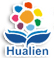 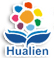 投標廠商：廠　　址：負責人姓名：電　　話：編　　號花蓮縣文化局 收發室收(970花蓮縣花蓮市文復路6號)花蓮縣文化局 收發室收(970花蓮縣花蓮市文復路6號)本欄由主辦機關於開標時編列號碼花蓮縣文化局 收發室收(970花蓮縣花蓮市文復路6號)招標機關：花蓮縣文化局採購名稱 ：花蓮縣縣定古蹟吉安慶修院委託經營管理截止收件時間：　110　年　12　月　20　日　17　時　0　分  開標時間：　110　年　12　月　20　日　17　時　20　分  